FABIANA LEÓN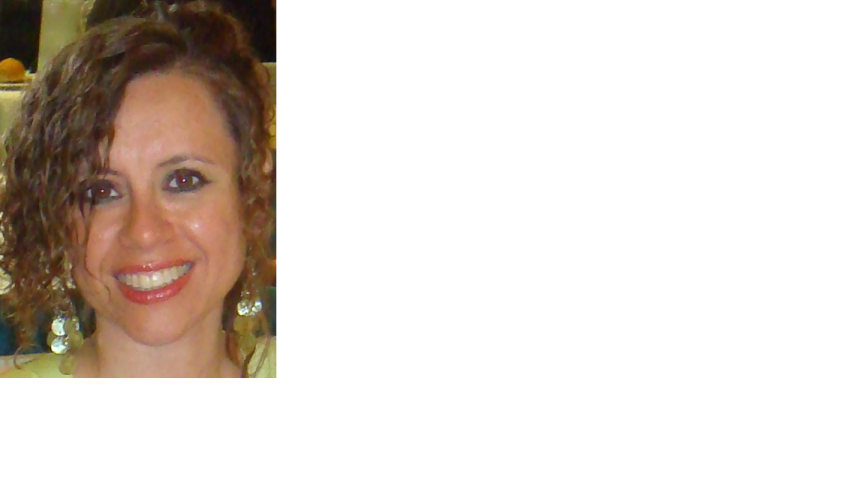 Es Contadora Pública de la Universidad Nacional de Tucumán y Auditor Interno Certificado (CIA).Posee también Certificación en Administración de Riesgos (CRMA) y es Evaluador de Calidad de Auditoría Interna (QAR).Es Máster en Administración de Empresas (MBA), título emitido conjuntamente por la Universidad Carlos III de Madrid, la Universidad Autónoma de Barcelona y la Universidad de Alicante. Tiene una especialización en Negociación Estratégica.Recientemente obtuvo la Certificación como Líder Profesional en Ética y Compliance otorgada por ECI (Ethics and ComplianceInitiative).Se desempeña como Gerente de Auditoría Interna en la Empresa de Distribución Eléctrica de Tucumán Sociedad Anónima y este año fue nombrada ComplianceOfficer, ejerciendo la doble función. Además, ejerce la docencia como Jefe de Trabajos Prácticos de la Cátedra de Contabilidad II – Facultad de Ciencias Económicas – Universidad Nacional Tucumán.Ha participado en diversos seminarios, congresos y encuentros como disertante, en temas de fraude, autoevaluación de control, negociación, estrategia y actualizaciones contables. Además, tiene publicaciones en Auditool sobre temas de Auditoria y Control Interno.Además, es miembro de la Comisión Directiva del IAIA (Instituto de Auditores Internos de Argentina) y Coordinadora del Comité de Auditoría de ADEERA (Asociación de Distribuidores de Energía Eléctrica de la República Argentina).